    ПОСТАНОВЛЕНИЕ						                                  JОП     От  16 мая 2023 г.                         					                       № 30с. КупчегеньО внесении изменений в Постановление от 10.01.2023г.  №1«Об утверждении  Положения «Об организации и осуществлениипервичного воинского учета граждан на территории  МО Купчегенское сельское поселение»Рассмотрев протест прокуратуры Онгудайского района от 14.04.2023г. №07-03-2023, ПОСТАНОВЛЯЮ:1. В раздел III  Положения «Об организации и осуществлении первичного воинского учета граждан на территории  МО Купчегенское сельское поселение»  внести следующие дополнения:- осуществлять сбор, хранение и обработку сведений, содержащихся в документах первичного воинского учета, в порядке, установленном законодательством Российской Федерации  в области персональных данных и Положением о воинском учете;- вести прием граждан по вопросам воинского учета;- осуществлять первичный воинский учет граждан, пребывающих в запасе, и граждан, подлежащих призыву на военную службу, проживающих или пребывающих  (на срок более 3 месяцев), в том числе не имеющих регистрации по месту жительства и (или) месту пребывания, на территории Купчегенское сельского поселения;- выявлять совместно с органами внутренних дел граждан, пребывающих в запасе, и граждан, подлежащих призыву на военную службу, проживающих или пребывающих  (на срок более 3 месяцев), в том числе не имеющих регистрации по месту жительства и (или) месту пребывания, на территории Купчегенское сельского поселения и подлежащих постановке на воинский учет;-осуществлять ведение и хранение документов первичного воинского учета в машинописном и электронном видах в порядке и по формам, которые определяются Министерством обороны Российской Федерации;- предоставлять в военный комиссариат Онгудайского района  сведения о случаях неисполнения должностными лицами организаций и гражданами обязанностей по воинскому учету, мобилизационной подготовке и мобилизации; - проверять  наличие и подлинность военных билетов  (временных удостоверений, выданных взамен  военных билетов), справок взамен военных билетов или удостоверений граждан, подлежащих призыву  на военную службу, а также подлинность записей в них, наличие  мобилизационных предписаний (для военнообязанных  при наличии в военных билетах или в справках  взамен военных билетов отметок об их вручении),  персональных  электронных карт (при наличии в документах воинского учета отметок об их выдаче), отметок в документах  воинского учета  о снятии граждан с воинского учета по прежнему месту жительства, отметок в паспортах граждан Российской Федерации об их отношении к воинской обязанности, жетонов с личными номерами Вооруженных Сил Российской Федерации (для военнообязанных при наличии в военных билетах отметок об их вручении);- заполнять карточки первичного воинского учета  на офицеров запаса, в 2-х экземплярах – алфавитные карточки и учетные карточки на прапорщиков, мичманов, старшин, сержантов, солдат и матросов запаса, карточки первичного воинского учета призывников. Заполнение указанных документов производится в соответствии с записями в военных билетах (временных удостоверений, выданных взамен  военных билетов), справках взамен военных билетов или удостоверениях граждан, подлежащих призыву  на военную службу с уточнением сведений о семейном положении, образовании, месте работы (учебы), должности, месте жительства или месте пребывания граждан, в том числе не подтвержденных  регистрацией  по месту жительства и (или) месту пребывания, и другие необходимые сведения, содержащиеся в документах граждан, принимаемых на воинский учет;- предоставлять в военный комиссариат военные билеты (временные удостоверения, выданные взамен  военных билетов), справки взамен военных билетов, персональные электронные карты, алфавитные и учетные карточки прапорщиков, мичманов, старшин, сержантов, солдат и матросов запаса, удостоверения граждан, подлежащих призыву на военную службу, карты первичного воинского учета призывников, а также паспорта граждан Российской Федерации с отсутствующими в них отметками об отношении граждан к воинской  обязанности в 2-недельный срок для оформления постановки на воинский учет;- оповещать призывников о необходимости личной явки в соответствующий   военный комиссариат для постановки на воинский учет; - информировать военный комиссариат об обнаруженных в документах воинского учета и мобилизационных предписаниях граждан исправлениях, неточностях, подделках и неполном количестве листов;- при приеме от граждан документов воинского учета выдавать расписки;-  делать отметки о постановке граждан на воинский учет в карточках регистрации или домовых книгах.        В целях организации и обеспечения снятия граждан с воинского учета:- предоставлять в военный комиссариат документы воинского учета и паспорта в случае отсутствия в них отметок об отношении граждан к воинской обязанности для соответствующего оформления указанных документов. Оповещать офицеров запаса и призывников о необходимости  личной явки в соответствующий военный комиссариат для снятия с воинского учета;- вести в документах первичного воинского учета, а также в карточках регистрации или в домовых книгах соответствующие отметки о снятии с воинского учета;- составлять и предоставлять в военный комиссариат в 2-недельный срок списки граждан, убывших на новое место жительства за пределы муниципального образования без снятия с воинского учета;-хранить документы первичного воинского учета граждан, снятых с воинского учета, до очередной сверки с учетными данными военного комиссариата, после чего уничтожать их в установленном порядке;    Кроме этого:- ежегодно представлять в военный комиссариат до 1 октября списки граждан мужского пола, достигших возраста 15 лет, и граждан мужского пола, достигших возраста 16 лет, а до 1 ноября- списки граждан мужского пола,  подлежащих первоначальной постановке на воинский учет в следующем году, по форме, установленной положением о воинском учете;- ежегодно до 1 февраля предоставлять отчеты о результатах осуществления первичного воинского учета в предшествующем году.2.Настоящее постановление вступает в силу со дня обнародования путем размещения на информационных стендах сел.3.Контроль за исполнением настоящего постановления   возлагаю на военно-учетного работника  сельской администрации Тепуковой А.ИВрио главы Купчегенского сельского поселения                      И.Ю Попошева                                     Российская ФедерацияРеспублика АлтайКупчегенскоесельское поселениеСельская администрация649445 с.Купчегеньул. Трактовая, 13тел. 28-4-48E-mail: kupchegen2015@mail.ru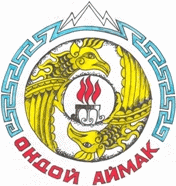 Россия ФедерациязыАлтай РеспубликаКупчегеннинJурт  jеезезиJурт администрация649445 Купчеген jуртТрактовый ороом, 13тел. 28-4-48E-mail:kupchegen2015@mail.ru